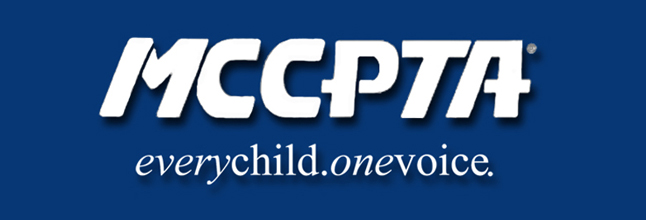 MCCPTA Board of Directors Meeting AgendaJune 11,2020Zoom/Phone conference7:00 pm	CALL TO ORDER7:05 pm		Data- per pupil spending- Dr. Smith and Mr. Dan Marella (acting MCPS CFO)7:25 pm		Approve Agenda; Approve May minutes7:30 pm		Confirm new cluster coordinators 7:15 pm		Updates			MD PTA Updates			Upcoming summer training 			7:40 pm		Officer Reports			Cynthia Simonson, President						Rodney Peele, Vice President- Educational Issues			James Modrick, Vice President- Programs			Laura Stewart, Vice President- Advocacy			Khristy Kartsakalis, Treasurer8:15 pm		Committee Reports			Rochelle Fink, Administrative Committee8:35 pm		UNFINISHED BUSINESS			NEW BUSINESS8:50 pm 		ANNOUNCEMENTS & ADJOURNMENT